SKRIPSIPENERAPAN PIDANA TERHADAP PELAKU TINDAK PIDANA KEFARMASIAN[ Studi Perkara Nomor 36/Pid.Sus/2016/Pn Pdp. (Kesehatan)]Diajukan Untuk Memenuhi Sebagai Syarat Memperoleh Gelar Sarjana Hukum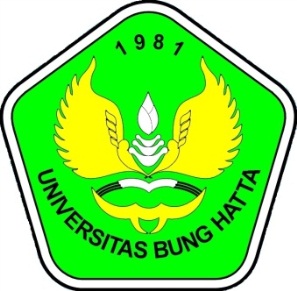 OLEH :SRI MULYANI1310012111067PROGRAM KEKHUSUSAN HUKUM PIDANAFAKULTAS HUKUMUNIVERSITAS BUNG HATAPADANG2018